A magyarok nyilaitól ments meg, Uram, minket!A magyarokat egykor Európa legfélelmetesebb harcosaiként ismerték. Területi terjeszkedéseik és hódításaik a vikingekéhez tette hasonlóvá őket. Nem pusztán azért, mert a két nép legnagyobb kalandozásai nagyjából ugyanabban az időben történtek, hanem azért is, mert a magyarok egykor éppen olyan rettegett és félelmetes harcosok voltak, mint az északiak. Az egész korabeli Európa rettegett tőlük. A magyarság az Urál vidékéről indulva, több mint háromezer kilométeres vándorútjának végén, feltehetőleg 895 táján telepedett meg a Kárpát-medence alföldi területein. Errefelé kevésbé tarthattak ellenséges támadástól, és a gyér szláv lakosság meghódítása sem okozott számukra különösebb akadályt. 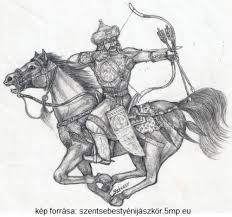 Bár már a honfoglalás előtt is indítottak több katonai inváziót, elsősorban Közép-, Kelet- és Dél-Európában, az igazi nemulass csak ezután kezdődött. Nem véletlenül kapott létjogosultságot az a 10. századból származó koraközépkori mondás sem, miszerint „a magyarok nyilaitól ments meg Uram minket” (Sagittis Hungarorum Libera nos, Domine!). A magyar nép harcias természetétől az egész korabeli Európa rettegett, és ebből már a honfoglalás előtt, de leginkább a letelepedés után kaptak csak igazi ízelítőt a nyugat európai népek. A történelem mintegy ötven magyar inváziós hadjáratot jegyez 862 és 970 között, amelyek főként nyugatra, majd később a bizánci kelet felé irányultak. A területi hódítások pontos iránya és mérete azonban kissé homályos: a korabeli krónikások ugyanis eltérő módon jellemezték a hódító magyarokat. Egyesek fenyegető barbárokként írták le őket, akik valódi cél nélkül pusztítottak el más népeket és területeket. Más krónikásokegységes és megfontolt, taktikus hadsereg képét rajzolták róluk. Megint más történetírók azt valószínűsítik, hogy a magyar nép a honfoglalás utáni harcokban leginkább szövetségeseit segítette, esetleg zsoldosként fogadták fel őket, akik közben megerősítették saját területeiket és szerepüket a Kárpát-medencében, visszaverve a nyugati, katolikus uralkodók által jelentett komoly katonai fenyegetéseket. 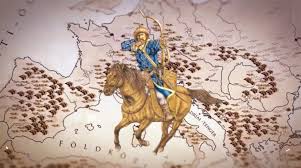 Eltökélten száguldottak céljuk feléAhogy a vikingek ereje elsősorban a hajóépítésben és pontos fejszehasználatban rejlett, a magyar seregek leginkább a kifogástalan lovaglási és íjászat-készségeiket tudta kamatoztatni a harctéren. Ez edzette a harcosok testét rendkívül erőssé, és a sikeres sztyeppei harcmodor nem mellesleg egyedülálló bátorsággal és merészséggel ruházta fel őket. A magyar nép kiemelkedő ügyességgel és szakértelemmel bánt az íjjal : egyes források szerint mintegy 95 százalékos pontossággal találtak célba, miközben eltökélten száguldottak céljuk felé lovaik hátán. Forrás: https://www.origo.hu/tudomany/20190210-a-magyarok-a-kelet-vikingjeikent-hoditottak-meg-europat.html